Fig S9.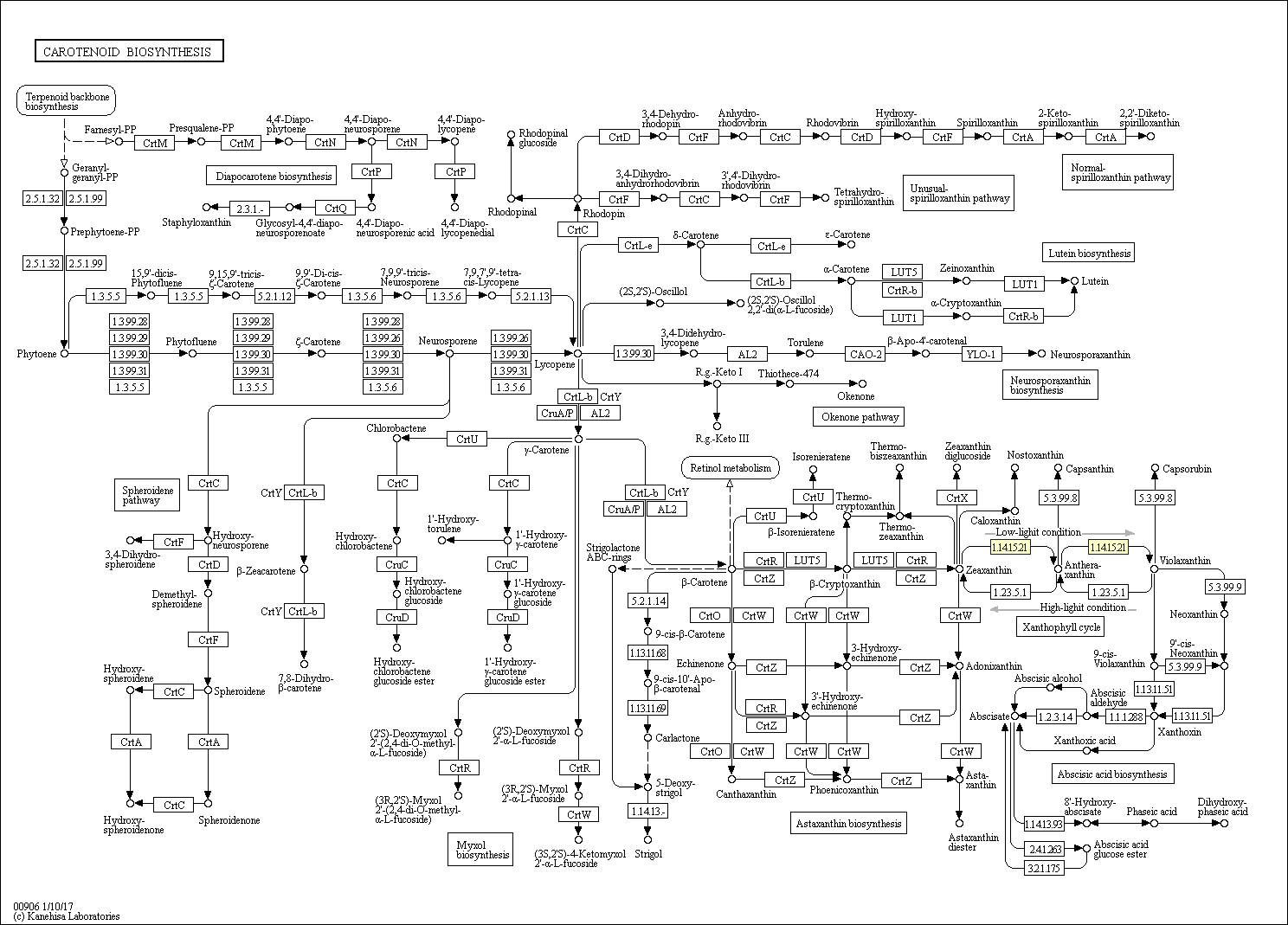 